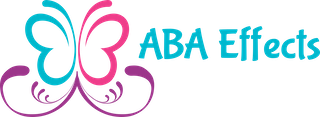 APPLICATION FOR EMPLOYMENTThank you for your interest in joining our team at      .  Please review and complete this employment application in its entirety.  Provide all information requested by printing in ink or typing.  Also, please attach an updated résumé or curriculum vitae (CV) to this application.GENERAL INFORMATIONPOSITIONAVAILABILITY (This section can be removed if you are not doing in-home services).Instructions: Please indicate below by putting an X in the columns designating the times that you are available to work. Please indicate 1 hour blocks of time at a minimum.  EDUCATION AND TRAININGVETERAN INFORMATION (Most recent)BACKGROUNDSPECIAL SKILLS AND ADDITIONAL CERTIFICATIONS HELD WORK EXPERIENCE (Most Recent First)  (Include voluntary work and military experience)REFERENCES (Include only individuals familiar with your work capabilities. Do not include relatives.)APPLICANT’S CERTIFICATION AGREEMENTI understand that I may submit a copy of my résumé or curriculum vitae (CV) and that by submitting a copy of my résumé/CV I understand that it will be used only as supporting and additional background information.  A résumé/CV is not an authorized substitute for a completed employee application.  I understand that if I should choose to complete only a portion of the required employment application that the information submitted may not be enough information from which to base any determination on, and, as a result, my application may not receive full consideration for employment.I authorize the investigation of all statements contained in this application and release from all liability any persons or employers supplying such information.  I also release       from all liability that may result from making background investigations.I certify that the facts and information set forth in this application are true and complete to the best of my knowledge.  I understand that any falsification, misrepresentation, or omission of facts on this application (or any required documents) will be cause for denial of employment or immediate termination of employment, regardless of when or how discovered.I agree, if I am offered and accept a position, to conform to all existing and future workplace rules, regulations, policies, and procedures of      .I understand and agree that       reserves the right to change any wage and hours of work, in its sole discretion, at any time as deemed necessary.I understand the employment relationship will be At Will, meaning that either party can end the employment relationship at any time, and for any reason, or no reason with written notice.I understand that I must submit to fingerprinting/background checks, drug testing, and/or medical testing as part of the process to determine my fitness for employment and hereby agree to submit to such testing.  I authorize all persons, agencies, or other entities to release any information concerning my background or test results and hereby release from all liability any persons, agencies, or other entities supplying such information.  I also release       from all liability that may result from making such investigations.  I understand that I must participate in fingerprinting/background checks, drug testing, and/or medical testing prior to being offered and accepting a position with      .I understand that any employment offer is contingent upon my providing proof of identity and eligibility to work within the United States to conform with the provisions of the Immigration Reform and Control Act of 1986.I understand that all programs developed as part of my job responsibilities and all materials that I am entitled to receiving as part of my employment are the property of       and that I will not try to copy, use, publish, or replicate a program or any materials for personal use, business ventures, or with other businesses.  I understand that if this occurs legal action will ensue against me for violating this term of my employment.I have read and reviewed the information contained in this employment application, as well as the above-mentioned statements of agreement.  By signing this employment application, I certify that I understand all of the information requested and that I have provided information that is truthful, complete, and accurate.Printed Name of Applicant: _________________________________________________________  Signature of Applicant: _________________________________________________________  Date:  _____ / _____ / _____      is an Equal Employment Opportunity employer, and we do not discriminate in our hiring or employment practices. All qualified applicants will receive consideration without regard to race, color, creed, religion, national origin, age, disability, sex, or any other characteristic protected by State or Federal law._____________________________________________________________________________________________________________FOR INTERNAL USE ONLY:Printed Name of Interviewer: _     ________________________________________________________  Date:  _     ____ / _     ____ / __     ___	Time: _     __:_     ___am/pm (circle one)Interviewer’s Comments:Next Action(s) to be Taken: Hire (pending outcome of background check, drug testing, etc.) Second interview with       Check References Do not hire		Rationale: ____________________________________________________________________________________________Signature of Interviewer: _________________________________________________________  Date:  _     _ / _     _ / _     _Name (Last)
     (First)
     (First)
     (First)
     (Middle Initial)
 Home Telephone(   )     -     Address (Mailing Address)
     (City)
     (City)
     (State)
  (Zip)
     Cell Phone(   )     -     E-Mail AddressE-Mail AddressAre you legally entitled to work in the U.S.?  Yes  NoAre you legally entitled to work in the U.S.?  Yes  NoAre you legally entitled to work in the U.S.?  Yes  NoAre you legally entitled to work in the U.S.?  Yes  NoPosition or Type of Employment DesiredWill Accept: Per Diem  Part-Time Full-Time TemporaryShift:  Day  Evening  Weekday  WeekendsAre you able to perform the essential functions of the job you are applying for, with or without reasonable accommodation?  Yes  NoWill Accept: Per Diem  Part-Time Full-Time TemporaryShift:  Day  Evening  Weekday  WeekendsSalary DesiredDate AvailableDate AvailableMondayTuesdayWednesdayThursdayFridaySaturdaySunday8:00am – 8:30am8:30am – 9:00am9:00am – 9:30am9:30am – 10:00am10:00am – 10:30am10:30am – 11:00am11:00am – 11:30am11:30am – 12:00pm12:00pm – 12:30pm12:30pm – 1:00pm1:00pm – 1:30pm1:30pm – 2:00pm2:00pm – 2:30pm2:30pm – 3:00pmMondayTuesdayWednesdayThursdayFridaySaturdaySunday3:00pm – 3:30pm3:30pm – 4:00pm4:00pm – 4:30pm4:30pm – 5:00pm5:00pm – 5:30pm5:30pm – 6:00pm6:00pm – 6:30pm6:30pm – 7:00pm7:00pm – 7:30pm7:30pm – 8:00pm8:00pm – 8:30pm8:30pm – 9:00pmHigh School Graduate or General Education (GED) Test Passed?   Yes  NoIf no, list the highest grade completed:     High School Graduate or General Education (GED) Test Passed?   Yes  NoIf no, list the highest grade completed:     High School Graduate or General Education (GED) Test Passed?   Yes  NoIf no, list the highest grade completed:     High School Graduate or General Education (GED) Test Passed?   Yes  NoIf no, list the highest grade completed:     High School Graduate or General Education (GED) Test Passed?   Yes  NoIf no, list the highest grade completed:     High School Graduate or General Education (GED) Test Passed?   Yes  NoIf no, list the highest grade completed:     High School Graduate or General Education (GED) Test Passed?   Yes  NoIf no, list the highest grade completed:     High School Graduate or General Education (GED) Test Passed?   Yes  NoIf no, list the highest grade completed:     College, Business School, Military (Most recent first)College, Business School, Military (Most recent first)College, Business School, Military (Most recent first)College, Business School, Military (Most recent first)College, Business School, Military (Most recent first)College, Business School, Military (Most recent first)College, Business School, Military (Most recent first)College, Business School, Military (Most recent first)Name and LocationDates AttendedMonth/YearCredits EarnedCredits EarnedCredits EarnedGraduateDegree& YearMajor 
or SubjectName and LocationDates AttendedMonth/YearQuarterly orSemesterHoursOther(Specify)Other(Specify)GraduateDegree& YearMajor 
or SubjectFrom       Yes
 NoTo       Yes
 NoFrom       Yes
 NoTo       Yes
 NoFrom       Yes
 NoTo       Yes
 NoFrom       Yes
 NoTo       Yes
 NoOccupational License, Certificate or RegistrationOccupational License, Certificate or RegistrationNumberNumberWhere IssuedWhere IssuedWhere IssuedExpiration DateOccupational License, Certificate or RegistrationOccupational License, Certificate or RegistrationNumberNumberWhere IssuedWhere IssuedWhere IssuedExpiration DateLanguages Read, Written or Spoken Fluently Other Than EnglishLanguages Read, Written or Spoken Fluently Other Than EnglishLanguages Read, Written or Spoken Fluently Other Than EnglishLanguages Read, Written or Spoken Fluently Other Than EnglishLanguages Read, Written or Spoken Fluently Other Than EnglishLanguages Read, Written or Spoken Fluently Other Than EnglishLanguages Read, Written or Spoken Fluently Other Than EnglishLanguages Read, Written or Spoken Fluently Other Than EnglishBranch of Service
     Date of Entry
     Date of Discharge
     Have you ever been convicted of a crime (other than a moving violation) or served time?	  YES (If yes, please describe. Conviction of a crime does not automatically disqualify you from employment.)  NOEmployer       Telephone Number  (   )     -     Telephone Number  (   )     -     From  (Month/Year)Address       Address       Address       From  (Month/Year)Job Title       Number Employees Supervised       Number Employees Supervised       To  (Month/Year)Specific Duties Specific Duties Specific Duties To  (Month/Year)Specific Duties Specific Duties Specific Duties Hours Per WeekSpecific Duties Specific Duties Specific Duties Hours Per WeekSpecific Duties Specific Duties Specific Duties Last SalarySpecific Duties Specific Duties Specific Duties Last SalarySpecific Duties Specific Duties Specific Duties SupervisorSpecific Duties Specific Duties Specific Duties SupervisorReason for Leaving       Reason for Leaving       May We Contact This Employer?   Yes  NoMay We Contact This Employer?   Yes  NoEmployer       Telephone Number  (   )     -     Telephone Number  (   )     -     From  (Month/Year)Address       Address       Address       From  (Month/Year)Job Title       Number Employees Supervised       Number Employees Supervised       To  (Month/Year)Specific Duties Specific Duties Specific Duties To  (Month/Year)Specific Duties Specific Duties Specific Duties Hours Per WeekSpecific Duties Specific Duties Specific Duties Hours Per WeekSpecific Duties Specific Duties Specific Duties Last SalarySpecific Duties Specific Duties Specific Duties Last SalarySpecific Duties Specific Duties Specific Duties SupervisorSpecific Duties Specific Duties Specific Duties SupervisorReason for Leaving       Reason for Leaving       May We Contact This Employer?   Yes  NoMay We Contact This Employer?   Yes  NoEmployer       Telephone Number  (   )     -     Telephone Number  (   )     -     From  (Month/Year)Address       Address       Address       From  (Month/Year)Job Title       Number Employees Supervised       Number Employees Supervised       To  (Month/Year)Specific DutiesSpecific DutiesSpecific DutiesTo  (Month/Year)Specific DutiesSpecific DutiesSpecific DutiesHours Per WeekSpecific DutiesSpecific DutiesSpecific DutiesHours Per WeekSpecific DutiesSpecific DutiesSpecific DutiesLast SalarySpecific DutiesSpecific DutiesSpecific DutiesLast SalarySpecific DutiesSpecific DutiesSpecific DutiesSupervisorSpecific DutiesSpecific DutiesSpecific DutiesSupervisorReason for Leaving       Reason for Leaving       May We Contact This Employer?   Yes  NoMay We Contact This Employer?   Yes  NoName
Address/Phone NumbersYears Known/Relationship1.      2.      3.      